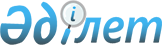 О порядке разработки, производства, ремонта и обслуживания военно-технических средств и продукции двойного применения в Республике Казахстан
					
			Утративший силу
			
			
		
					Постановление Кабинета Министров Республики Казахстан от 12 мая 1995 г. N 657. Утратил силу - постановлением Правительства РК от 20 мая 2003 г. N 467

      В соответствии со статьей 15 Закона Республики Казахстан "Об обороне и Вооруженных Силах Республики Казахстан" Z931500_  и Указом Президента Республики Казахстан от 7 октября 1994 г. N 1879 U941879_  "О создании Комитета по оборонной промышленности при Кабинете Министров Республики Казахстан", в целях создания государственной системы контроля за безопасностью в области разработки, производства, ремонта и обслуживания военно-технических средств и продукции двойного применения Кабинет Министров Республики Казахстан постановляет: 

      1. Установить порядок разработки, производства, ремонта и обслуживания военно-технических средств и продукции двойного применения, обязательной для предприятий и организаций Республики Казахстан всех форм собственности, зарегистрированных для этих целей в Комитете по оборонной промышленности при Министерстве промышленности и торговли Республики Казахстан, согласно приложениям 1-3 настоящего постановления. 

      Сноска. В пункте 1 заменены слова - постановлением Правительства РК от 20 августа 1996 г. N 1031 P961031_ . 

      2. Утвердить: 

      Положение о Государственной системе лицензирования деятельности предприятий и организаций всех форм собственности в области разработки, производства, ремонта и обслуживания военно-технических средств и продукции двойного применения в Республике Казахстан (приложение 1); 

      Перечень военно-технических средств (приложение 2); 

      Перечень продукции двойного применения (приложение 3). 

      3. Установить, что Комитет по оборонной промышленности при Министерстве промышленности и торговли Республики Казахстан: 

      представляет ежемесячно сведения в Государственный комитет Республики Казахстан по статистике и анализу о выданных лицензиях; 

      вносит по согласованию с заинтересованными министерствами и ведомствами предложения в Кабинет Министров Республики Казахстан по корректировке Перечней, приведенных в приложениях 2-3 к настоящему постановлению; 

      обеспечивает совместно с Министерством внутренних дел и Комитетом национальной безопасности Республики Казахстан контроль за соблюдением установленного порядка разработки, производства, ремонта и обслуживания военно-технических средств и продукции двойного применения. 

      Сноска. В абзаце первом заменены слова - постановлением Правительства РК от 20 августа 1996 г. N 1031 P961031_ . 

           Первый заместитель 

            Премьер-министра 

          Республики Казахстан 

                                            Приложение 1 

                                к постановлению Кабинета Министров 

                                        Республики Казахстан 

                                      от 12 мая 1995 г. N 657 

 

                                    Положение 

                     о Государственной системе 

             лицензирования деятельности предприятий и 

     организаций всех форм собственности в области разработки, 

  производства, ремонта и обслуживания военно-технических средств 

       и продукции двойного применения в Республике Казахстан         1. Настоящее Положение определяет порядок и условия лицензирования деятельности предприятий и организаций всех форм собственности в области разработки, производства, ремонта и обслуживания: 

      а) военно-технических средств (далее - ВТС), к которым отнесены: 

      вооружения, боеприпасы, военная техника и запасные части к ним; 

      специальные материалы, оборудование для их производства; 

      коллективные и индивидуальные средства защиты от военно-технических средств; 

      боевые отравляющие вещества и средства защиты от них; 

      охотничье и спортивное огнестрельное оружие и боеприпасы к ним; 

      холодное оружие; 

      химические средства самообороны; 

      б) продукции двойного применения (далее - ПДП), а также ликвидации (уничтожение, утилизация, захоронение) и переработки высвобождаемых ВТС и ПДП. 

      2. Термины и определения: 

       _Оружие . - устройства и средства, предназначенные для поражения противника в вооруженной борьбе. Обычно состоит из средств поражения и средств их доставки к цели. 

       _Вооружение . - комплекс различных видов оружия и средств, обеспечивающих его применение. 

       _Военная техника . - оружие, боевые и небоевые технические средства, которыми оснащаются вооруженные силы для обеспечения их боевой и повседневной деятельности. 

       _Боеприпасы . - составная часть вооружения, непосредственно предназначенная для поражения живого существа, техники, разрушения сооружений (естественных образований) или других специальных задач. 

       _Продукция двойного применения . - продукция, первоначально произведенная в интересах вооруженных сил на основании согласованных документов (технических условий, стандартов) и в дальнейшем допущенная к использованию в гражданских целях, а также материалы, имеющие отношения к ядерным технологиям, определенным постановлением Кабинета Министров Республики Казахстан от 9 мая 1993 г. N 183 P930183_  "Об утверждении Положения об экспорте и импорте ядерных материалов, технологий, оборудования, установок, специальных неядерных материалов и технологий двойного назначения, источников радиоактивного излучения и изотопной продукции". 

      3. Перечни ВТС и ПДП, разработка, производство, ремонт и обслуживание которых в Республике Казахстан требует лицензирования, утверждаются Кабинетом Министров Республики Казахстан. 

      4. Учет предприятий и организаций, имеющих право на разработку, производство, ремонт и обслуживания ВТС и ПДП, ведется в Комитете по оборонной промышленности при Министерстве промышленности и торговли (далее - Комоборонпром) с занесением в Государственный реестр предприятий и организаций, разрабатывающих, производящих, ремонтирующих и обслуживающих военно-технические средства и продукцию двойного применения (далее - Государственный реестр), содержательная форма которого приведена в приложении 1 к настоящему Положению. 

      Сноска. В пункте 4 заменены слова - постановлением Правительства РК от 20 августа 1996 г. N 1031 P961031_ . 

      5. Предприятия и организации, претендующие на разработку, производство, ремонт и обслуживание ВТС и ПДП, для регистрации и учета подают заявку ( приложение 3 к настоящему Положению) в Комоборонпром с представлением договора (контракта) на указанную деятельность с организацией, относящейся к вооруженным силам или имеющей право на использование ВТС и ПДП. 

      Условием включения предприятий и организаций в Государственный реестр является мотивированное заключение Комоборонпрома о разрешении на указанную деятельность с выдачей лицензии, содержательная форма которой приведена в приложении 2 к настоящему Положению. 

      6. Лицензия на право разработки, производства, ремонта и обслуживания ВТС и ПДП выдается Комоборонпромом предприятиям и организациям, включенным в Государственный реестр. 

      Включение в Государственный реестр без получения лицензии не дает право на занятие декларированной деятельностью. 

      7. Лицензия является документом, удостоверяющим право субъекта (предприятия или организации) на разработку, производство, ремонт или обслуживание _ определенных . видов и номенклатуры ВТС и ПДП. 

      Правоспособность субъекта возникает с момента получения лицензии и прекращается в случаях истечения срока действия, аннулирования или признания лицензии недействительной в установленном законом порядке. 

      8. Лицензия выдается на срок действия договора (контракта) на разработку, производство, ремонт или обслуживание в течение месяца со дня подачи следующих документов: 

      заявки предприятия или организации, 

      копии свидетельства о государственной регистрации, 

      копии нотариально удостоверенного устава, 

      договора (контракта) на декларируемую деятельность, 

      тактико-технических характеристик запланированных к разработке, производству, ремонту или обслуживанию ВТС и ПДП, 

      заключений: 

      а) Комитета национальной безопасности Республики Казахстан - об обоснованности заявки данного предприятия или организации, обеспеченности и достаточности режимных мероприятий и государственной безопасности; 

      б) Министерства внутренних дел Республики Казахстан - об организации контроля за учетом, обеспечением установленных условий при хранении и перевозке изделий, комплектующих и запасных частей к ним; 

      в) Министерства обороны Республики Казахстан - об обеспечении контроля за качеством и комплектностью разрабатываемой и поставляемой продукции со стороны представительств Заказчиков; 

      г) органов санитарного, противопожарного, горно-технического и экологического надзора - об обеспеченности безопасности окружающей среды, жизни и здоровья граждан. 

      9. На деятельность, подлежащую в соответствии с действующим законодательством обязательному страхованию, лицензия выдается лишь при наличии заключенного в установленном порядке договора о страховании. 

      10. Выполнение договоров (контрактов) по государственному оборонному заказу лицензируется в приоритетном порядке. 

      11. Лицензия, выданная хозяйствующему субъекту, не подлежит передаче другому хозяйствующему субъекту, но может быть переоформлена в установленном порядке. 

      12. Хозяйствующему субъекту, осуществляющему технологически взаимосвязанные виды работ по разработке, производству, ремонту и обслуживанию ВТС и ПДП, выдается, как правило, одна общая лицензия на все виды работ. 

      13. Иностранные субъекты лицензируются на общих основаниях с учетом изъятий, установленных законодательными актами Республики Казахстан. 

      14. Оплата за регистрацию и выдачу лицензий на разработку, производства, ремонт и обслуживание ВТС и ПДП осуществляется по тарифам в порядке, установленном Министерством финансов Республики Казахстан. 

      15. Копии всех выданных лицензий сохраняются в Комоборонпроме в соответствии с правилами хранения государственных документов. 

      16. Отказ в выдаче лицензии дается заявителю в письменной форме в сроки, установленные для выдачи лицензии. 

      Если лицензия не выдана в установленный срок или отказ представляется заявителю необоснованным, действия Комоборонпрома могут быть обжалованы в Кабинет Министров Республики Казахстан. 

      17. Комоборонпром обязан осуществлять с привлечением соответствующих органов государственного управления инспекционные проверки условий разработки, производства, ремонта и обслуживания ВТС и ПДП, квалификации и профессионального уровня исполнителей работ, качества и комплектности ВТС и ПДП. 

      18. Лицензия решением Комоборонпрома может быть аннулирована с внесением соответствующих изменений в Государственный реестр в следующих случаях: 

      отказа от лицензии; 

      реорганизации или ликвидации предприятия, организации; 

      нарушения установленных правил выполнения работ, несоответствии типов и номенклатуры производимой и декларированной продукции; 

      по представлению органов государственного управления, перечисленных в пункте 8 настоящего Положения; 

      несоблюдения требований стандартов и технических условий на выпускаемую продукцию (работу, услугу); 

      решений высших органов государства о запрете на лицензируемую деятельность. 

      19. Хозяйствующие субъекты или должностные лица, допустившие разработку, производства, ремонт или обслуживание ВТС и ПДП с нарушениями настоящего Положения, несут ответственность в соответствии с действующим законодательством Республики Казахстан. 

                                            Приложение 1 

                         Государственные реестр 

     предприятий и организаций, разрабатывающих, производящих, 

     ремонтирующих и обслуживающих военно-технические средства 

                  и продукцию двойного применения                                                 Приложение 2 Гербовый бланк Комитета по оборонной 

промышленности при Кабинета Министров 

Республики Казахстан                           Л И Ц Е Н З И Я          на________________________________________________             (разработку, производство,ремонт, обслуживание)                   _______________________________                          (вид ВТС или ПДП) Дата                                                   Экз.N_____                              N________ 1. Лицензиат и его реквизиты 2. Данные по Государственному реестру 3. Основание для запроса лицензии 4. Целевое назначение лицензии 5. Срок действия лицензии                      Выдана: 6. Оплата лицензии                          Действительна ___________________________________________________________________ Наименование, основные!Код по ТН!Единица!Принято к   !Разрешенная тактико-технические   !  ВЭД    !измере-!производству!деятельность   характеристики      !         !ния    !N акта,дата ! -------------------------------------------------------------------      "Лицензиар"                               "Лицензиат"        Ф.И.О.                                    Ф.И.О.       Должность                                 Должность       Подпись                                   Подпись Дата                                      Дата       М.П.                                   М.П.                                             Приложение 3                             З А Я В К А                        на получение лицензии 1._________________________________________________________________                     (лицензиат и его реквизиты) 2. Прошу выдать лицензию на:_______________________________________                                    (какие цели) __________________________________________________________________                       (номенклатура ВТС, ПДП) 3. Основание для запроса:_________________________________________                                  (N и дата договора или контракта, __________________________________________________________________                        сведения о заказчике) __________________________________________________________________ 4.________________________________________________________________                (срок действия договора или контракта) 5. Запрашиваемое к производству количество ВТС или ПДП:___________ __________________________________________________________________ 6. Производственные возможности:__________________________________ __________________________________________________________________ __________________________________________________________________ 7. К заявке прилагаются:      - Договор (контракт) на декларируемую деятельность   ________      - Копия свидетельства о государственной регистрации  ________      - Копия нотариально заверенного устава               ________      - Тактико-технические характеристики запланированных        к разработке, производству, ремонту и обслуживанию        ВТС и ПДП                                          ________      - Заключение КНБ РК                                  ________      - Заключение МВД РК                                  ________      - Заключение МО РК                                   ________      - Заключение Комгортехнадзора РК                     ________      - Заключение Минэкологии и биоресурсов РК            ________           М.П   Подпись лицензиата, должность, дата 

                                        Приложение 2 

                             к постановлению Кабинета Министров 

                                    Республики Казахстан 

                                  от 12 мая 1995 г. N 657 

                                 П Е Р Е Ч Е Н Ь 

        военно-технических средств, разработка, производство, 

            ремонт и обслуживание которых осуществляется 

                            по лицензиям ___________________________________________________________________ 

 N !                                ! Код по ТН ! 

п/п!    Н а и м е н о в а н и е     !    ВЭД    ! Л и ц е н з и а р 

------------------------------------------------------------------- 

 1 !              2                 !    3      !       4 

-------------------------------------------------------------------  1  Стрелковые оружия, узлы, запас-               Комоборонпром     ные части и принадлежности к     нему                             930100000  2  Артиллерийское вооружение,     узлы, блоки, комплектующие и     запасные части к нему            930690900         - " -  3  Ракетные комплексы, узлы,     блоки, комплектующие и     запасные части к ним,работы     по их восстановлению             930690900          - " -  4  Радиолокационное вооружение,     узлы, блоки, комплектующие и     запасные части к нему            852700000          - " -  5  Радиоприемники, узлы, блоки,     комплектующие и запасные части     к ним                            852700000          - " -  6  Военные корабли, в том числе     авторский надзор, ремонт и     техническая помощь               930690900          - " -  7  Торпедное вооружение, узлы,     блоки, комплектующие и запасные     части к нему                     930690900          - " -  8  Минное вооружение, узлы, блоки,     комплектующие и запасные части     к нему                           930690900          - " -  9  Тральное вооружение, узлы, блоки,     комплектующие и запасные части     к нему                           930690900          - " -  10 Аппаратура управления, контрольно-     проверочная аппаратура ракетных     комплексов, монтажные комплекты,     приборы, оборудование к ним      930690900          - " -  11 Аппаратура, узлы, блоки,     комплектующие и запасные части     к ракетному, торпедному, минному     вооружению                       930690900          - " -  12 Агрегаты, приборы, комплектующие     и запасные части к авиационной     технике                          88033010           - " -  13 Средства десантирования,     парашюты                         880400000          - " -  14 Подвижные средства техничес-     кого обслуживания и ремонта     вооружения и военной техники     870590             - " -  15 Перспективные виды оружия,                    Комоборонпром по     вооружений и технологий                       согласованию  16 Охотничье и спортивное оружие,   930320900    Комоборонпром     боеприпасы и запасные части      930510000     к ним                            930621000  17 Средства коллективной и          4016,5906,     индивидуальной защиты от         8710               - " -     военно-технических средств  18 Холодное оружие                  9307               - " -  19 Химические средства самообороны  9304,9306          - " -  20 Ликвидация и переработка         3601-3604,     высвобождаемых военно-технических6536,8802,     средств                          87059,9301-9306    - " - 

                                          Приложение 3 

                               к постановлению Кабинета Министров 

                                      Республики Казахстан 

                                    от 12 мая 1995 г. N 657 

        Сноска. Приложение 3 с дополнениями - пстановлением Правительства РК от 11 июля 2002 года N 763 P020763_   .                               Перечень 

                   продукции двойного применения ___________________________________________________________________  N !                             !Код по ТН  ! п/п!   Н а и м е н о в а н и е   !  ВЭД      !   Л и ц е н з и а р -------------------------------------------------------------------  1 !              2              !    3      !         4 -------------------------------------------------------------------  1  Радиостанции                  657151010   Комоборонпром                                   657112021  2  Станции радиоподавления       6554231000       - " -                                   6555702000       - " -                                   6554101080       - " -  3  Подвижные мастерские          870590           - " -  4  Универсальная пробойная     установка УПУ-1М              6688370099       - " -  5  Гусеничный транспортер-     тягач                         871000000        - " -  6  Аккумуляторы и батареи     щелочные                      226301000        - " -  7  Материалы двойного применения,            В соответствии с пос-     имеющие отношение к ядерным               тановлением Кабинета     технологиям                               Министров Республики                                               Казахстан от 9.03.93г.                                               N 183  8  Взрывчатые вещества,                      В соответствии с пос-     кроме взрывчатых и пиротехнических        тановлением Кабинета     веществ и изделий с                       Министров Республики     их применением промышленного              Казахстан от 8.04.94г.     назначения                                N 355       9  Ликвидация и переработка     высвобождаемой продукции     двойного применения                       Комоборонпром 
					© 2012. РГП на ПХВ «Институт законодательства и правовой информации Республики Казахстан» Министерства юстиции Республики Казахстан
				____________________________________________________________________ 

 N  !Реквизиты предприя-!Продукция(работа,!Основания!Отметка о выда- 

п/п !тия, организации   !услуги),основные !  для    !че лицензии 

    !                   !характеристики   !включения! 

____!___________________!_________________!_________!______________ 

  1 !        2          !       3         !    4    !      5 

------------------------------------------------------------------- 